HERØY ROTARY      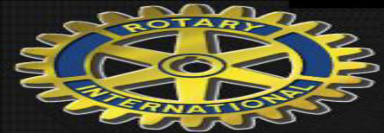 29.01.24 Medlemsmøte Herøy Rotaryklubb på Sanitetshuset20 medlemmar møtte. Opningssong» Å,eg veit meg eit land»Foredrag ved Karin Svendsen Holstad frå Hareid Rotaryklubb. Ho fortalde om Rotaryprosjektet  Mama Clara og Distrikt grant prosjektet på barneheimen  til Antonette Meo, barneheimen Chuquibamba som ligg i Andesfjella i Peru. Dette er eit prosjekt som blei starta i 2015 og ferdigstilt i 2023.Dette prosjektet var eit samarbeidsprosjekt med Rotaryklubbane I Ulstein, Hareid, Herøy, Brattvåg, Sjøholt, Ålesund øst, Volda,Giske, i alt 330 medlemmar. Karin Holstad og Erna Rogne har vore drivarar i lag med Rotaryklubb i Peru som var ansvarleg for prosjektet. Dei har besøkt barneheimen fleire gonger. Prosjekt som gjekk over to faser: 1. nytt kjøkken som vart ferdigstilt i 2018-  fase 2. nye bad og dusjar. På barneheimen bur 33 barn i alder 0-18 år og 8 nonner som passer barna. Vi fekk følgje prosessen frå starten, via Covid og politisk ustabilitet, til sluttresultatet. Karin fortalde levande og engasjert om arbeidet og visste bilde. Karin og Erna Berg har gjort eit fantastisk Rotaryarbeid  for å hjelpe borna, tusen takk for det. Til sist informerte Kjellbjørn Kopperstad om programmet framover. Ein fin Rotarykveld.Ref.Lilly-Åse Skogen